OBEC  DOLNÉ  ZELENICE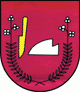 Dolné Zelenice č. s. 107920 52 pošta SiladiceHLÁSENIE ZMENY ODBERATEĽA NA   ODBERNOM MIESTEVyplňte všetky políčka označené *Predložené dokladyDátum:                                                                    _________________________________                                                                                Podpis zamestnanca OcÚ Dolné ZeleniceAdresa odberného miesta________________________________________________* Ulica, súpisné a orientačné číslo ________________________________________________       ___________________* Mesto/Obec/PSČ                                                                         * Stav na vodomere________________________________________________       ___________________* Číslo vodomeru                                                                           * Dátum odhláseniaOdhlasujúci_______________________________________________________________________* Meno a priezvisko/obchodný názov________________________________________________      ___________________* E-mail                                                                                         * TelefónKorešpondenčná adresa (meno, priezvisko a adresa pre zasielanie vyúčtovacej faktúry)________________________________________________* Meno a priezvisko/obchodný názov________________________________________________     ____________________* Ulica                                                                                          * Súpisné číslo________________________________________________     ____________________* Mesto/Obec                                                                               * PSČ________________________________________________     ____________________* Číslo účtu  (IBAN) pre zaslanie poplatku                                 * BIC (SWIFT)Prihlasujúci_______________________________________________________________________Meno a priezvisko/obchodný názovAdresa trvalého pobytu________________________________________________     ____________________* Ulica                                                                                          * Súpisné číslo________________________________________________     ____________________* Mesto/Obec                                                                               *  PSČ________________________________________________     ____________________* Dátum narodenia                                                                       *  Telefón________________________________________________     ____________________* IČO/DIČ/IČ DPH                                                                      *  E-mail________________________________________________     ____________________* Číslo účtu (IBAN)                                                                     *  BIC (SWIFT)Korešpondenčná adresa (vyplniť len v prípade, ak je rozdielna od adresy trvalého pobytu)________________________________________________     ____________________* Ulica                                                                                          * Súpisné číslo________________________________________________     ____________________* Mesto/Obec                                                                               * PSČPrihlasujúci a odhlasujúci, ako dotknutá osoba v zmysle §5 písm. n) zákona č. 18/2018 Z.z. o ochrane osobných údajov a o zmene a doplnení niektorých zákonov (ďalej len „zákon č. 18/2018 Z.z.“) poskytuje obci Dolné Zelenice so sídlom Dolné Zelenice 107 ako prevádzkovateľovi súhlas so spracovaním všetkých svojich osobných údajov uvedených v tom o podaní a jeho prílohách vrátane fotokópií osobných dokladov a preukazov, a to za účelom uskutočnenia úradného postupu v zmysle všeobecne záväzných právnych predpisov a/alebo interných predpisov prevádzkovateľa vymedzeného predmetom tohto podania.Zmenu odberateľa pri prevode alebo zmene správy nehnuteľnosti je povinný predchodca aj nástupca písomne oznámiť Obecnému úradu Dolné Zelenice, pričom je povinný oznámiť aj dátum a stav na vodomere, kú ktorému zmena nastala._________________________   __________________________   _________________________          Miesto, dátum                            Podpis odhlasujúceho                  Podpis prihlasujúceho